Kierunek: ......................................Specjalność: .........................................................Imię i nazwisko: ………………………..Nr albumu: ………………………..Temat pracyPraca licencjacka/inżynierska/magisterskanapisana w Katedrze/Zakładzie ..................................... w roku akademickim .......................pod kierunkiem ............................................................................wyrażam zgodę / nie wyrażam zgody*na udostępnienie pracy dyplomowej..........................................................	    /data, podpis/Gdynia 20..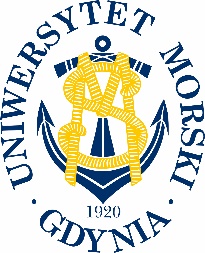 UNIWERSYTET MORSKIW GDYNIWydział Zarządzania i Nauk o JakościWyrażam zgodę na dopuszczenie pracy do obronyWyrażam zgodę na dopuszczenie pracy do obronydata i podpis promotora pracydata i podpis Dziekana WZNJ